Voorbereiding op het theoretisch examen rijbewijs B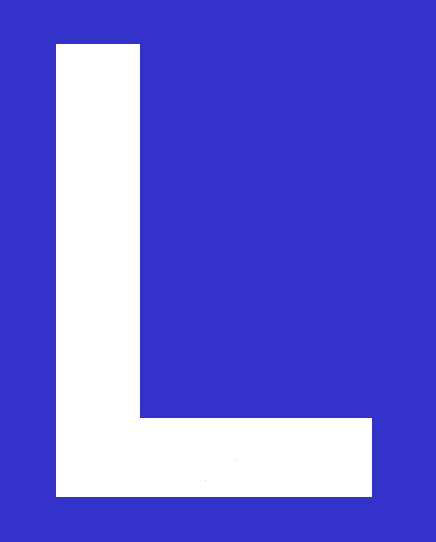 In deze bundel vind je een goeie samenvatting van de geziene leerstof en invuloefeningen.  Je kan bijvoorbeeld de betekenis van de verkeersborden afdekken met je hand en de uitleg luidop zeggen. De invuloefeningen kan je verbeteren met jouw handbook.  Succes!!   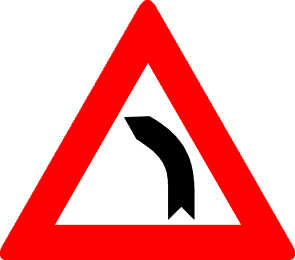 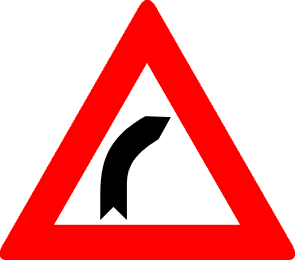 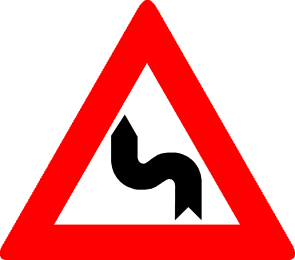 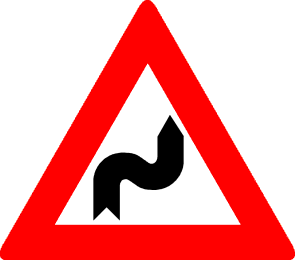 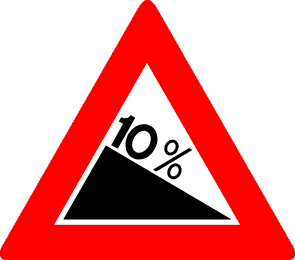 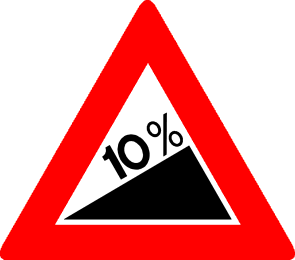 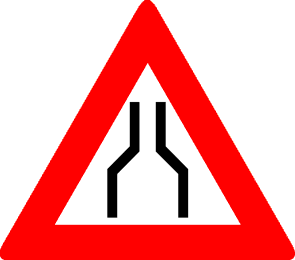 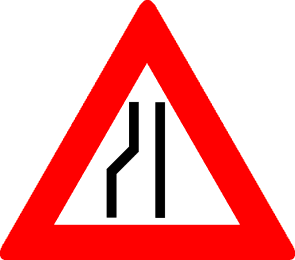 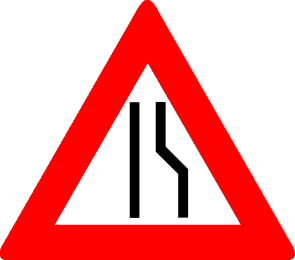 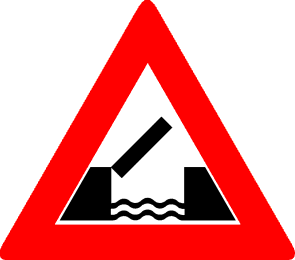 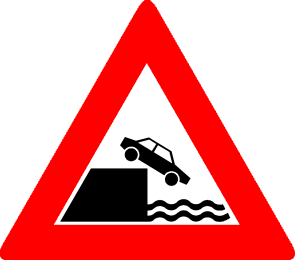 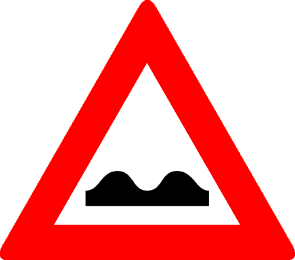 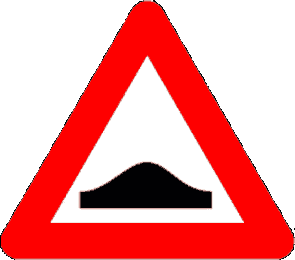 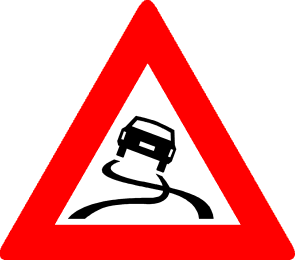 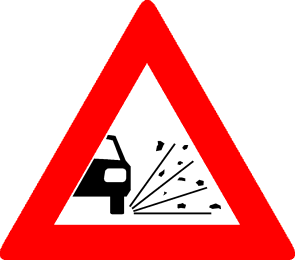 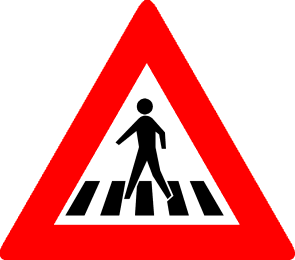 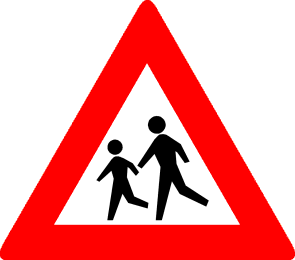 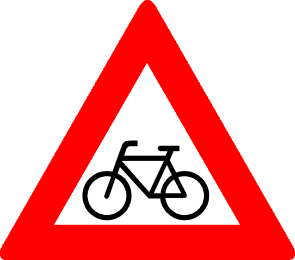 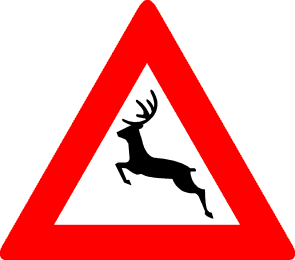 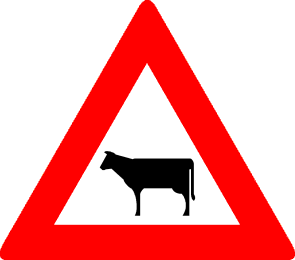 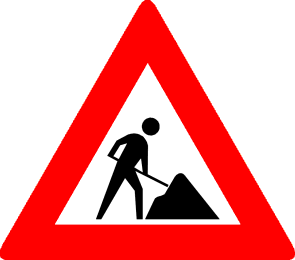 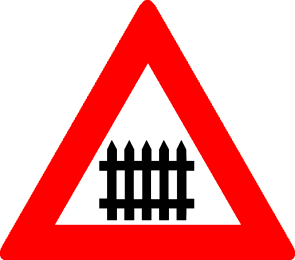 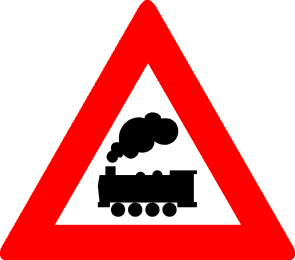 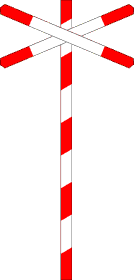 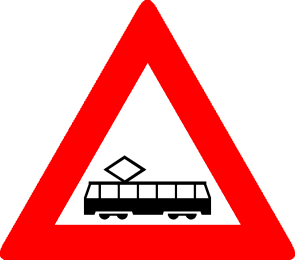 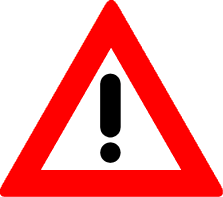 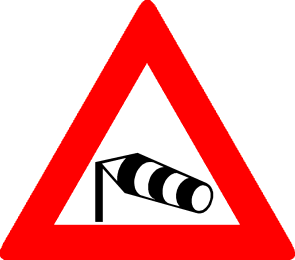 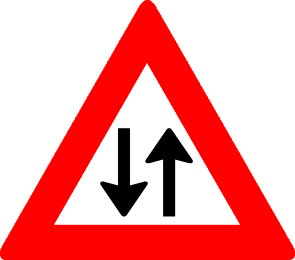 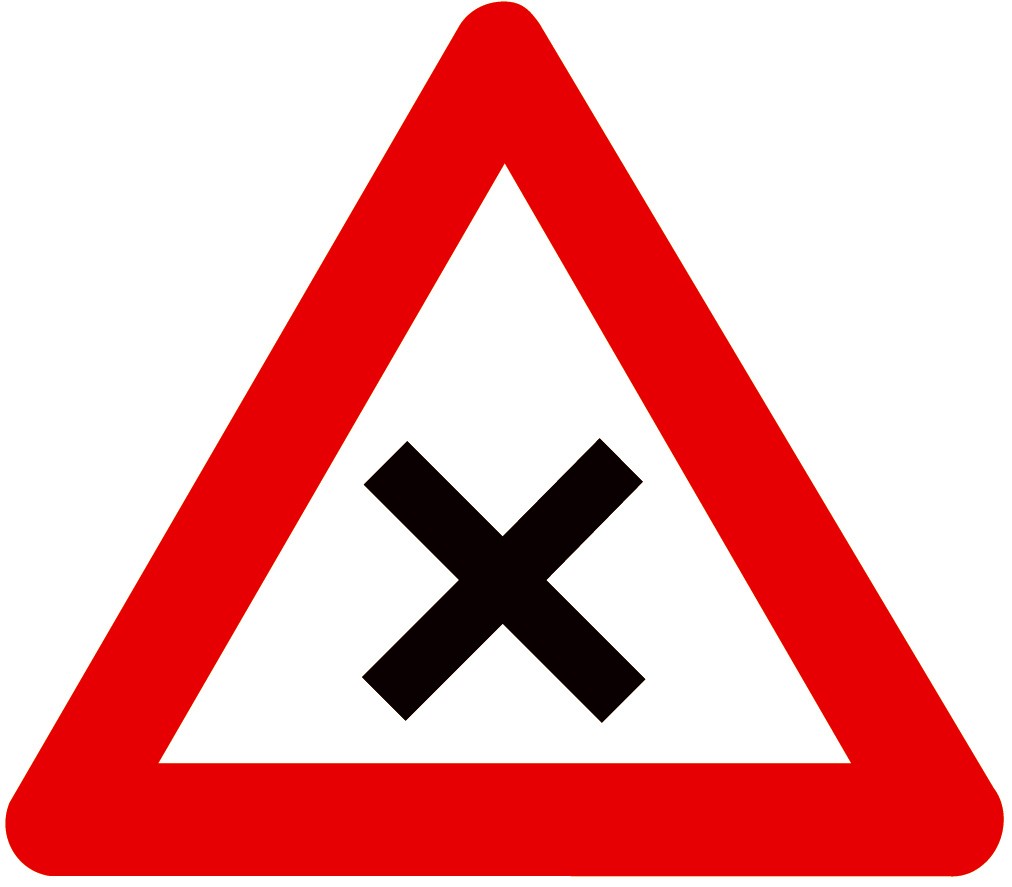 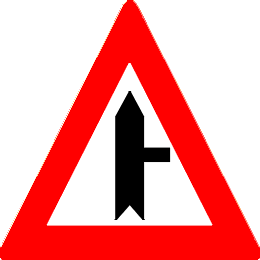 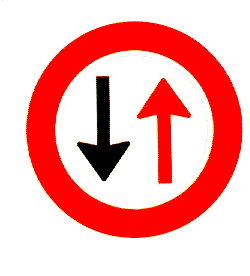 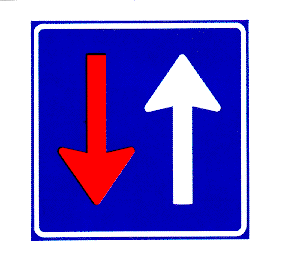 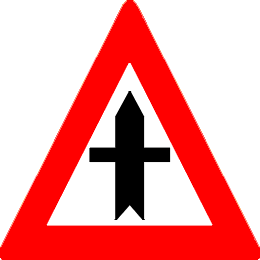 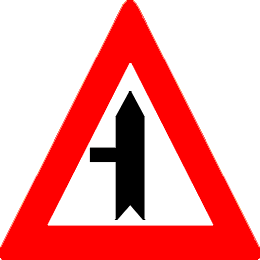 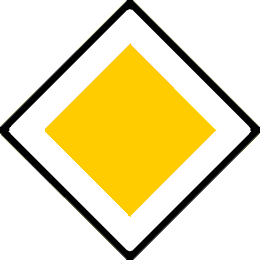 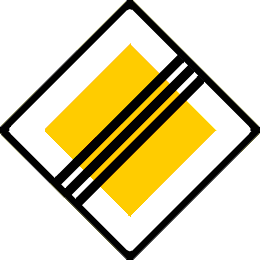 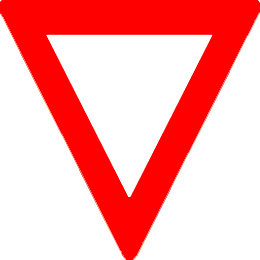 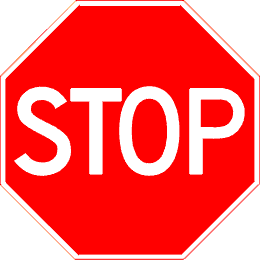 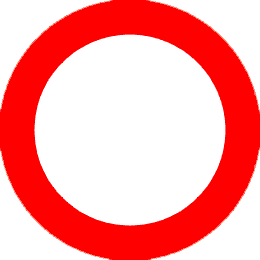 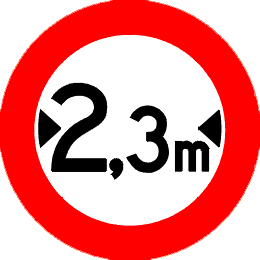 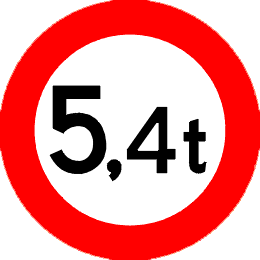 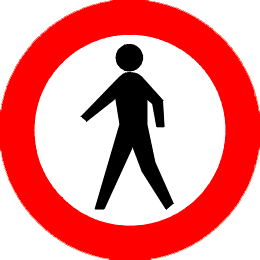 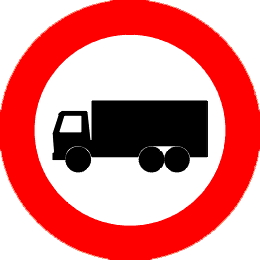 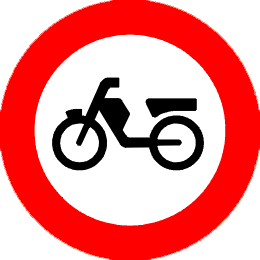 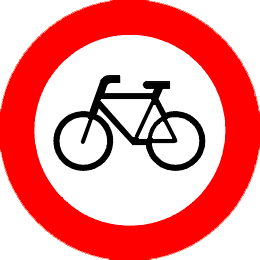 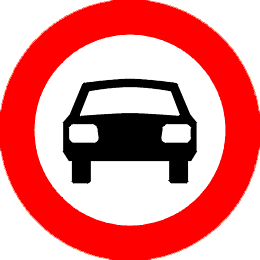 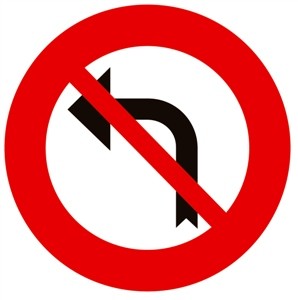 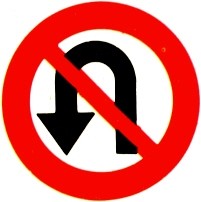 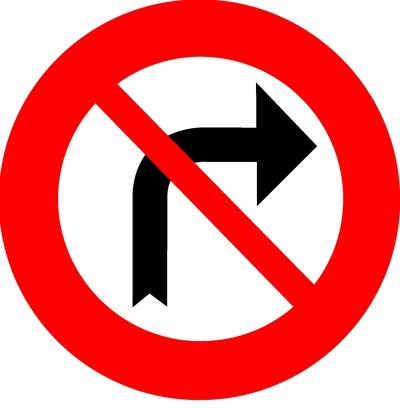 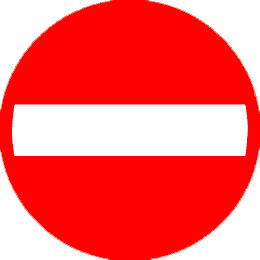 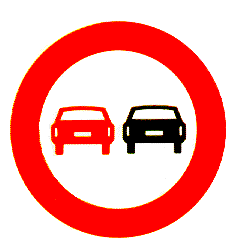 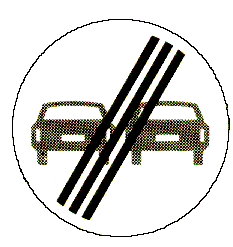 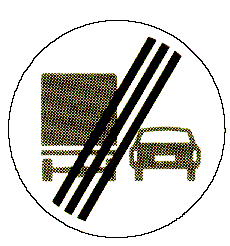 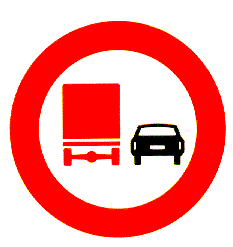 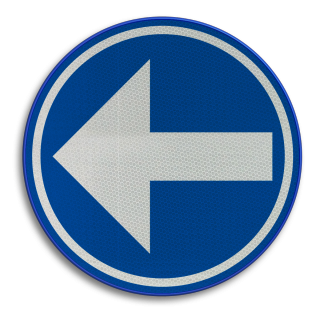 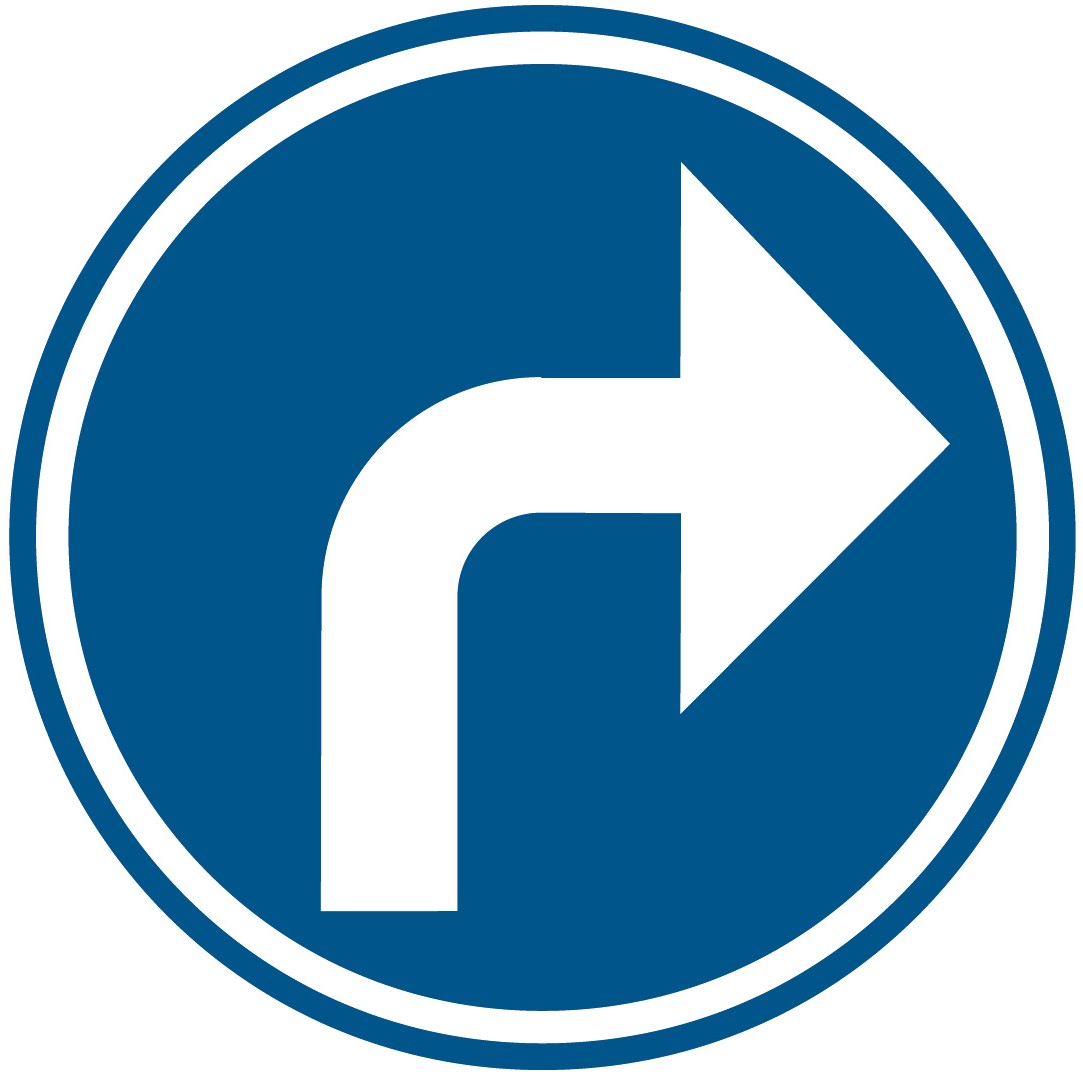 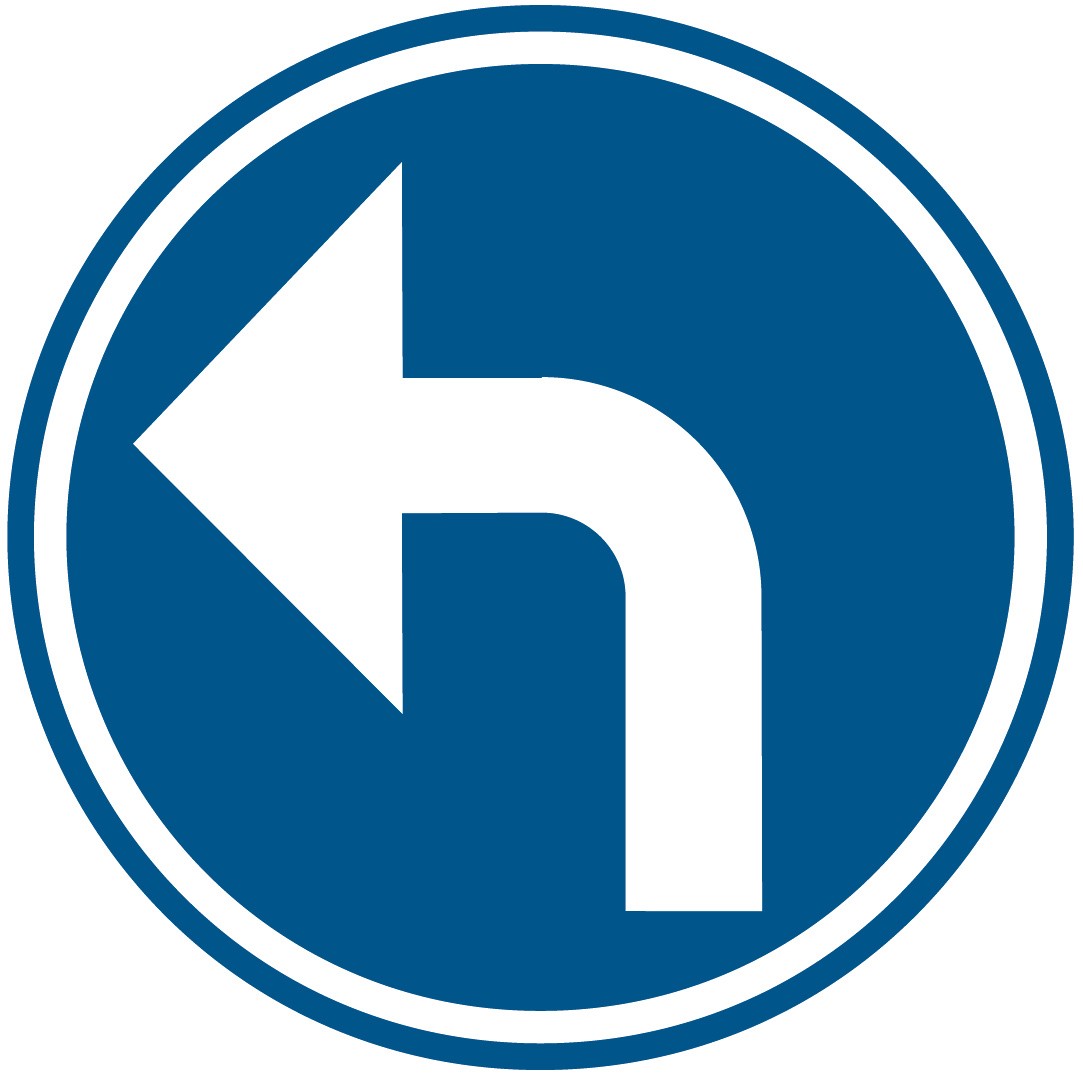 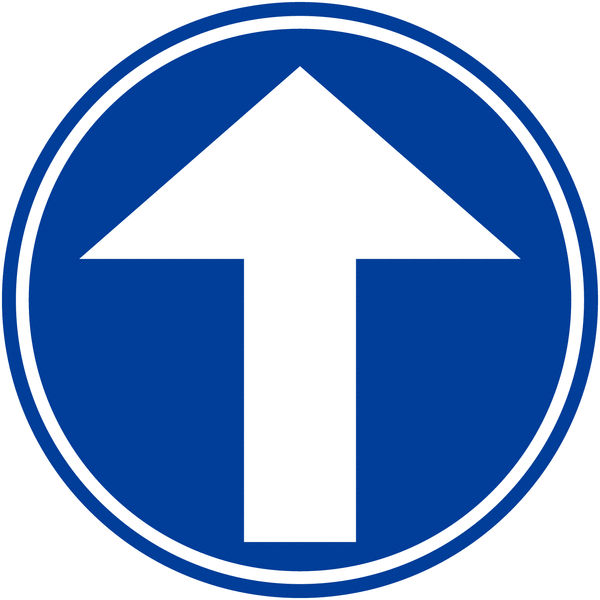 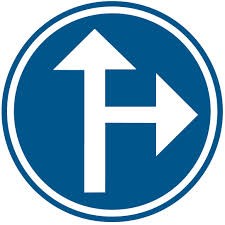 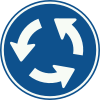 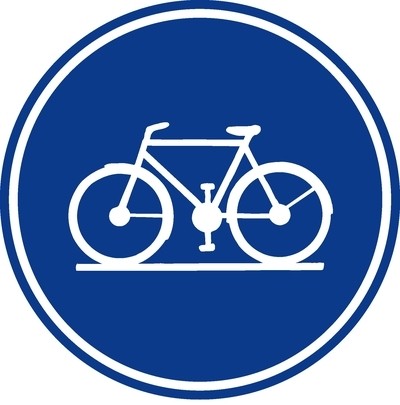 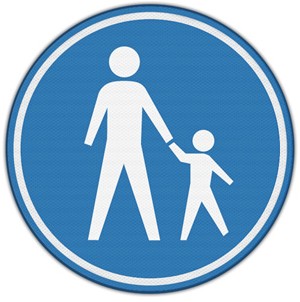 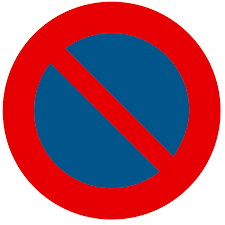 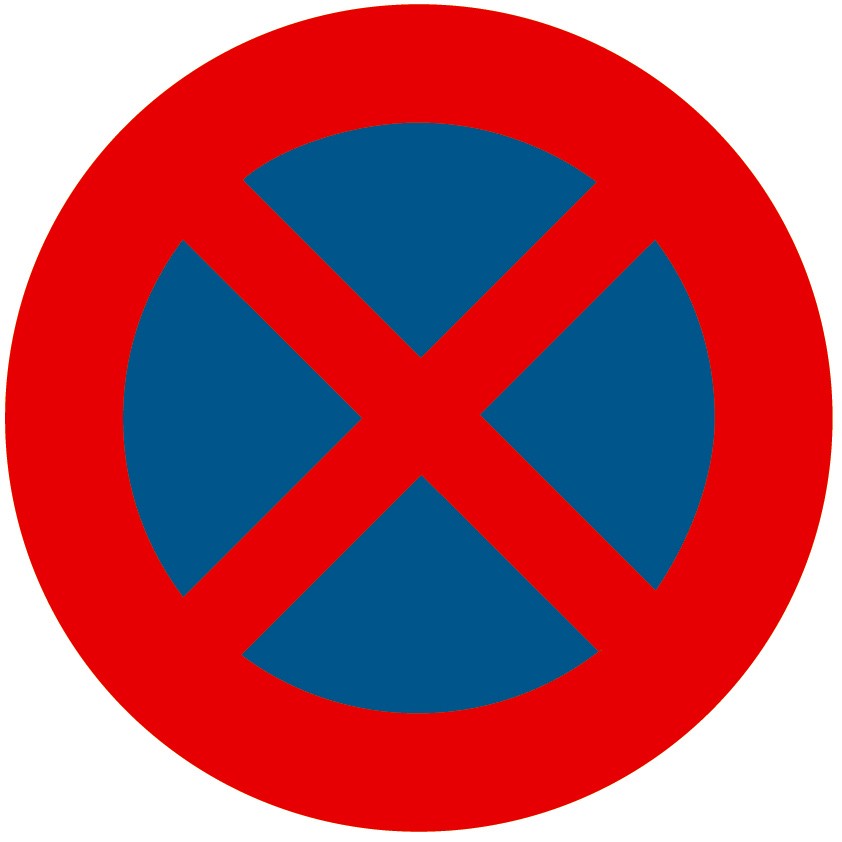 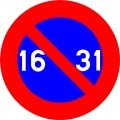 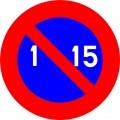 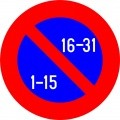 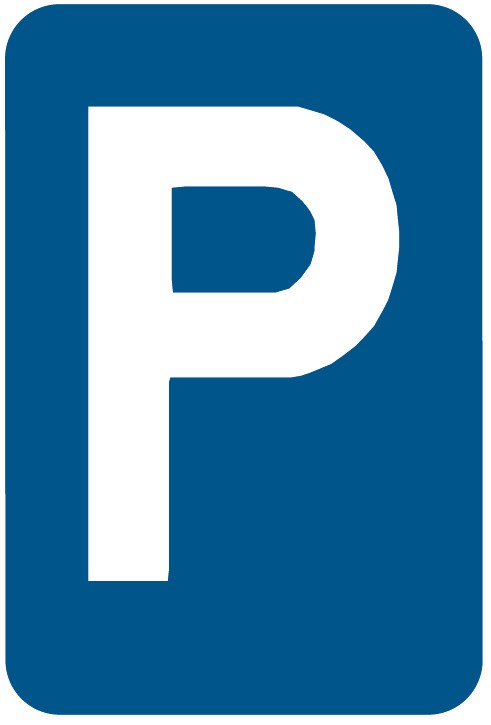 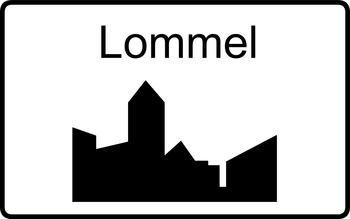 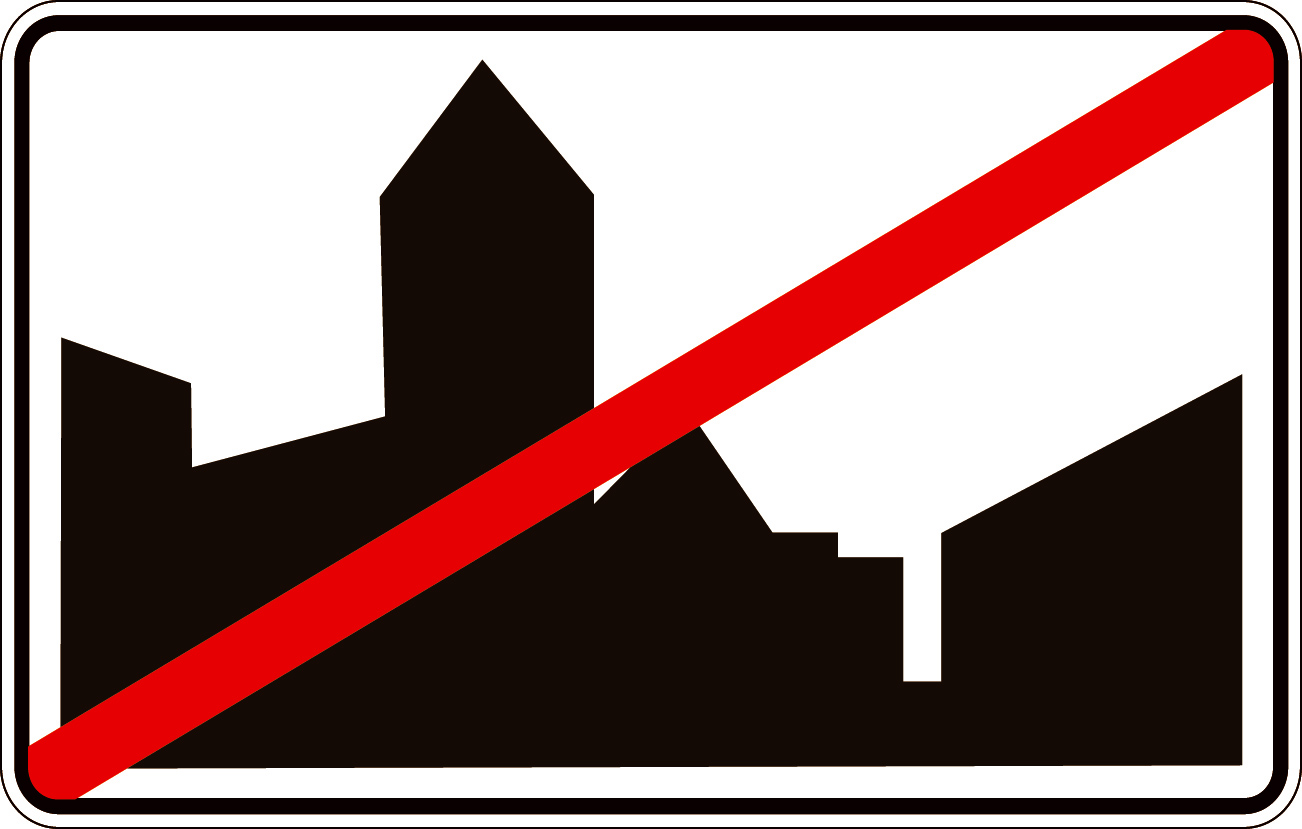 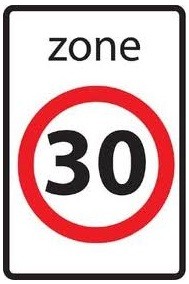 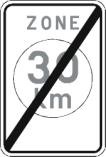 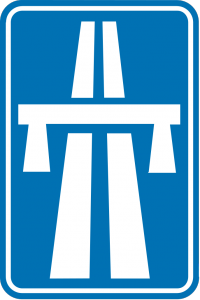 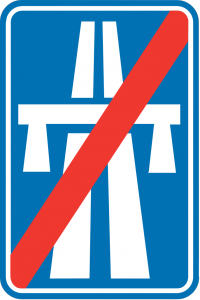 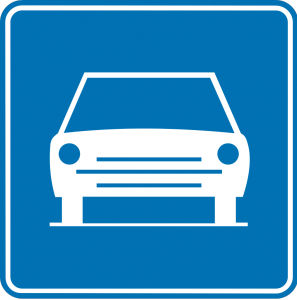 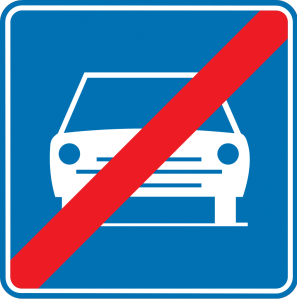 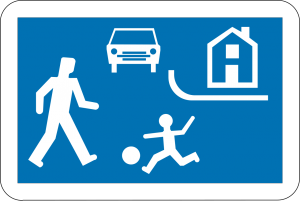 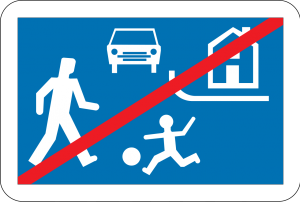 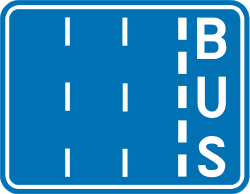 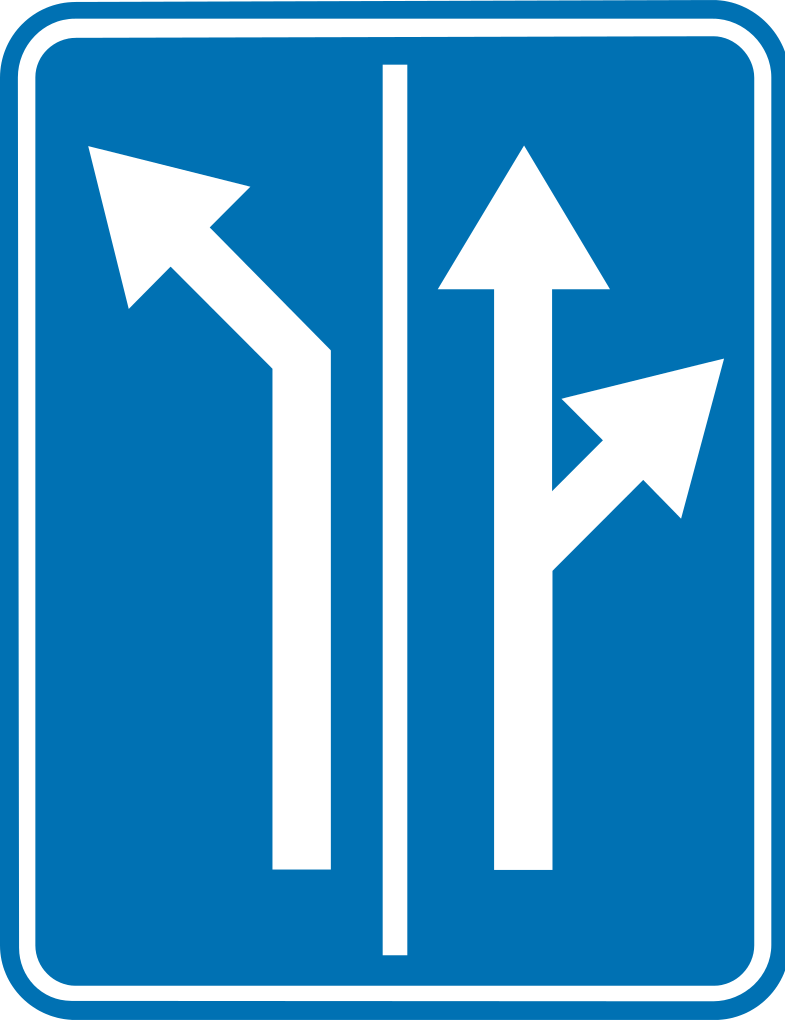 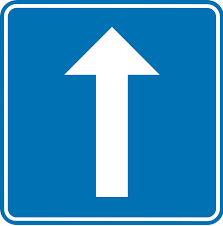 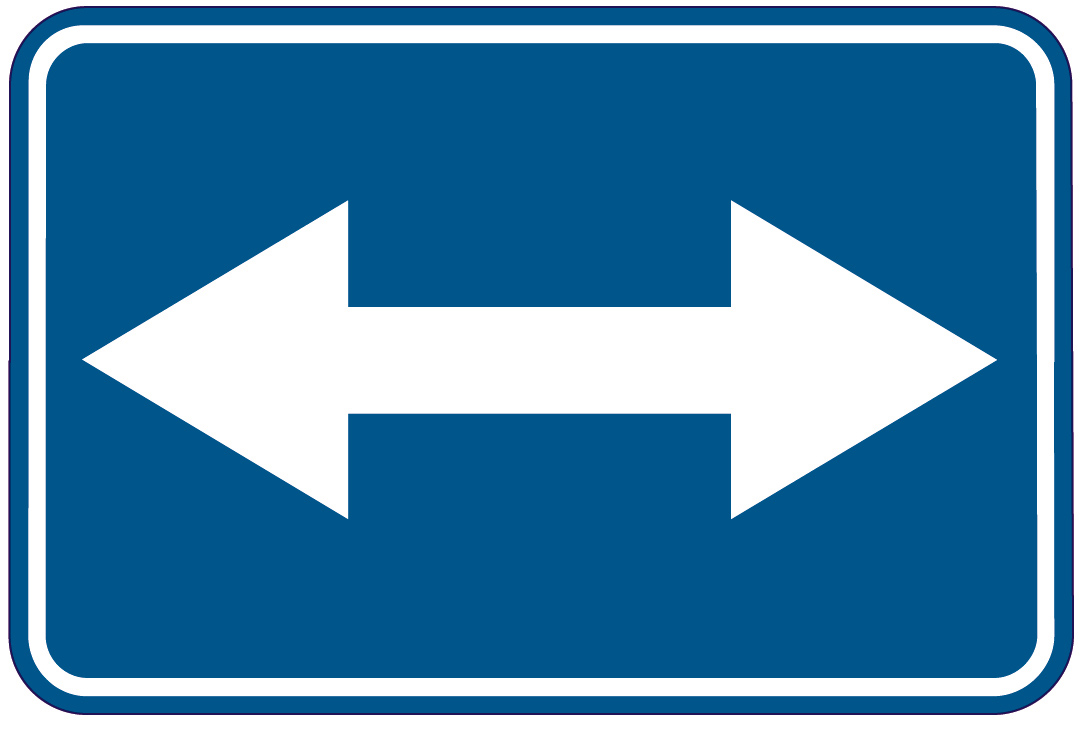 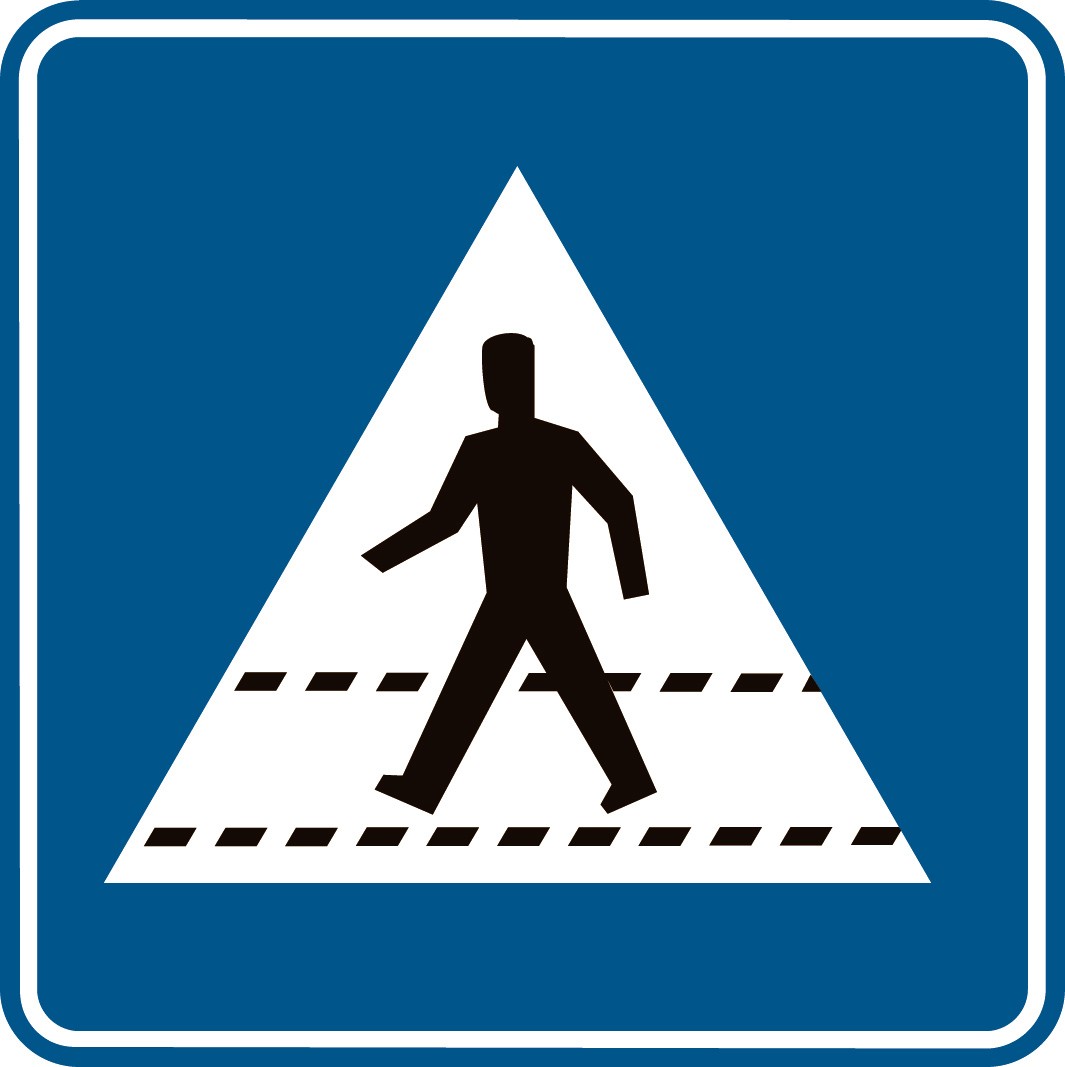 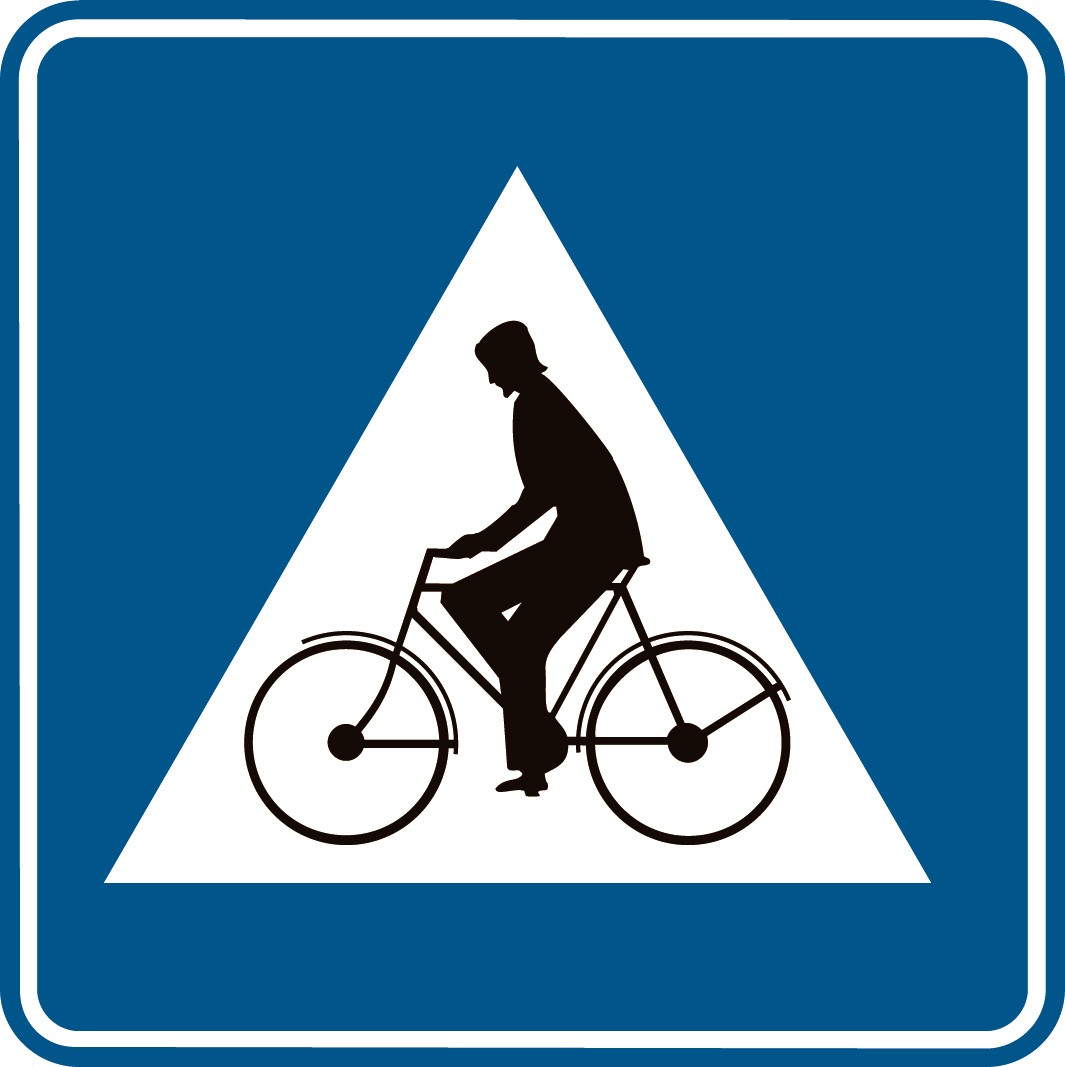 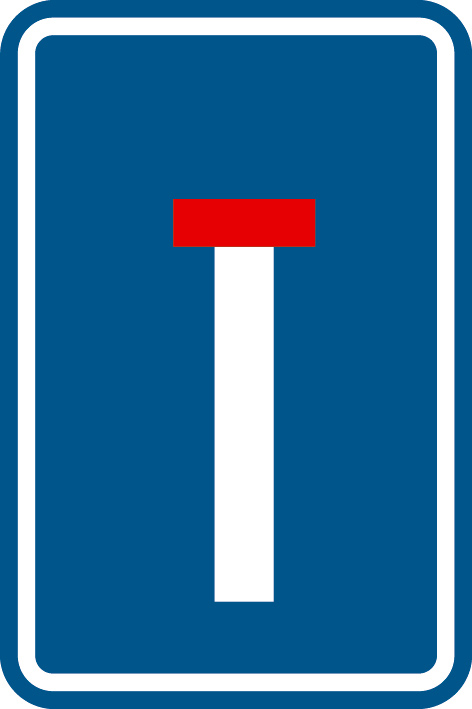 WORDT ONDERZOCHT DOOR:ademtestademanalyseWAT ALS JE MOET BLAZEN?1x uitstel van 15 minuten voor ademtest OF ademanalyseweigeren = positief blazen !!!DRUGTEST – MEDICATIE:positief = 12u rijverbod of onmiddellijke intrekking rijbewijs.JE HEBT RECHT OP:15 minuten uitstelWIE MOET?Iedereen die een voertuig of rijdier bestuurt.Iedereen die van plan is weg te rijden (sleutels in de hand)Bij een ongeluk (ook slachtoffer)Persoon die leert rijden + begeleider De ademtest op zich is GEEN BEWIJS!JE HEB RECHT OP15 minuten uitstelWIE MOET?Iedereen na positieve ademtest (A of P)Iedereen bij een ongeval.WEIGEREN KANEnkel om medische redenen (met bewijs van dokter.Er wordt een bloedproef gedaan.De ademanalyse telt als BEWIJS!Als je weigert!Als je zomaar wegrijdt!Als je je auto uitleent aan een dronken persoon!Als je een dronken persoon uitdaagt om te rijden!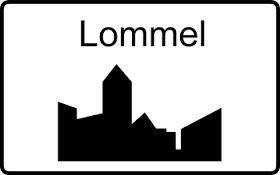 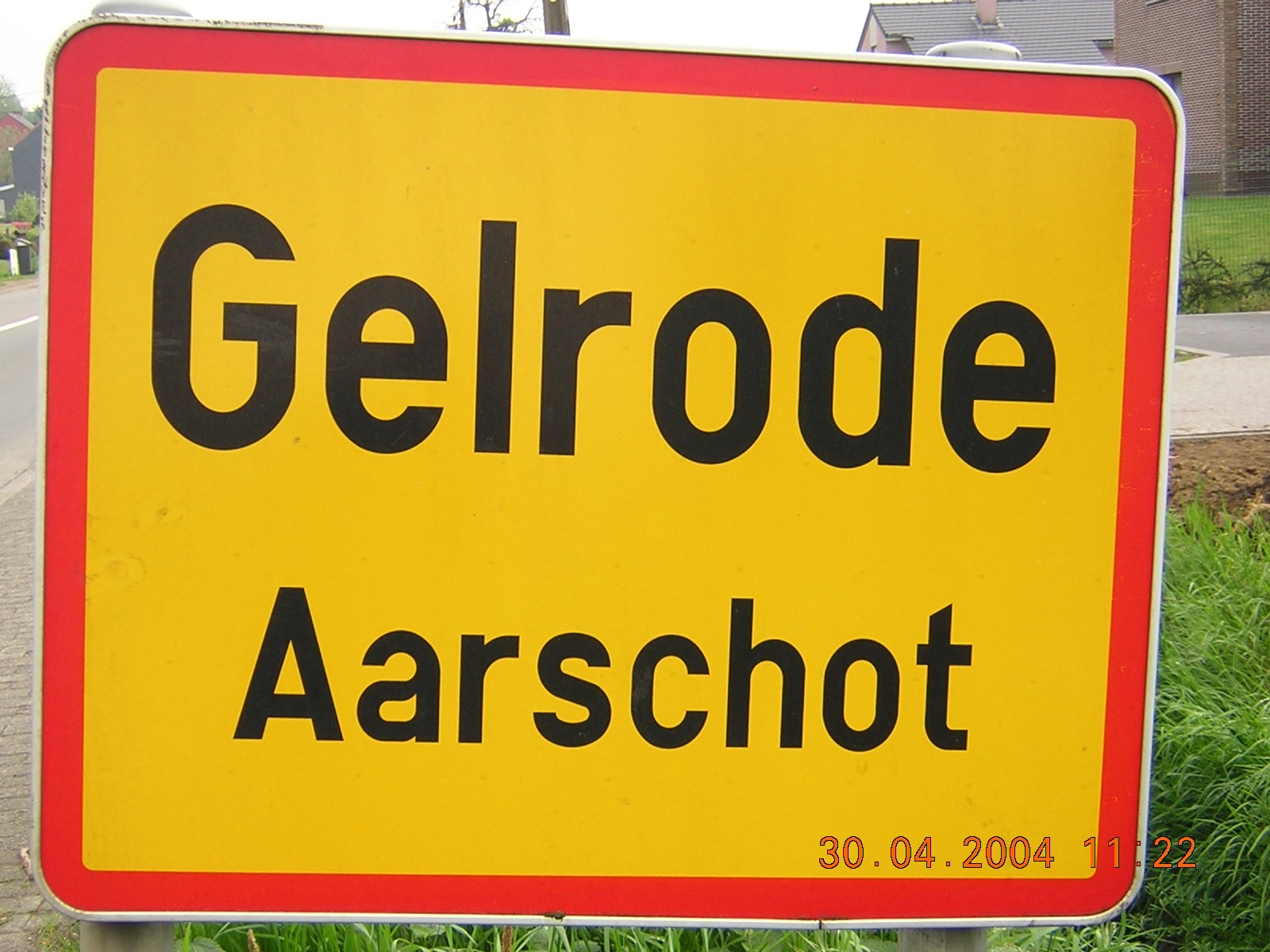 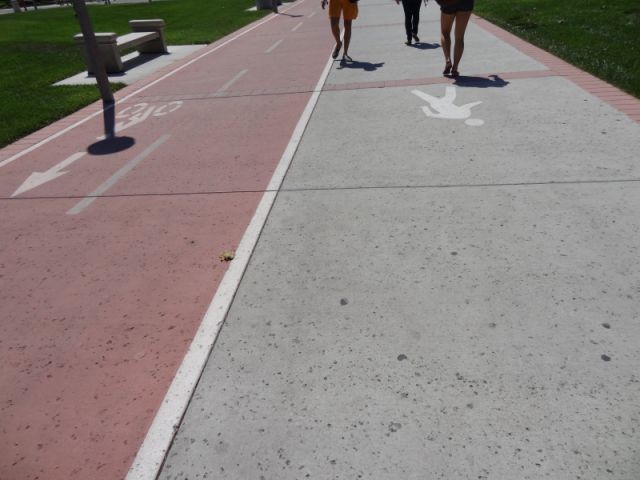 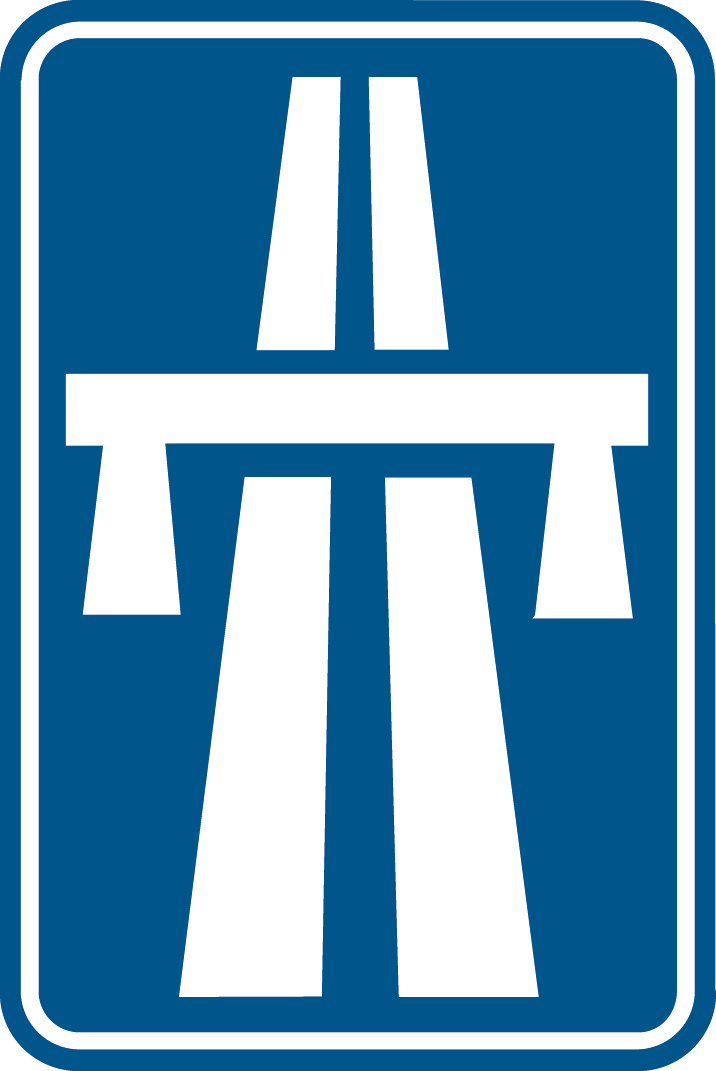 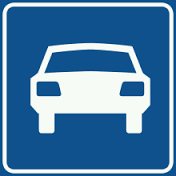 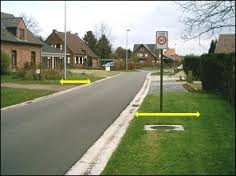 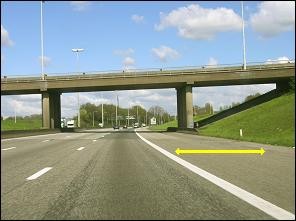 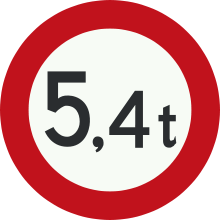 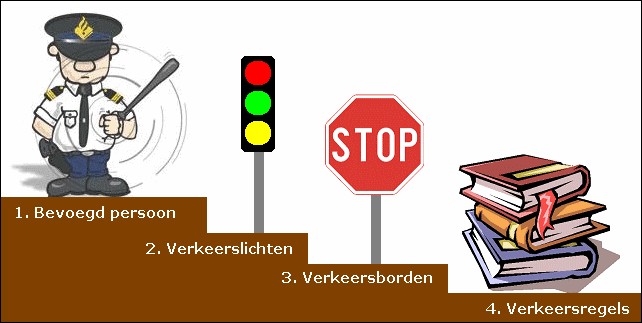 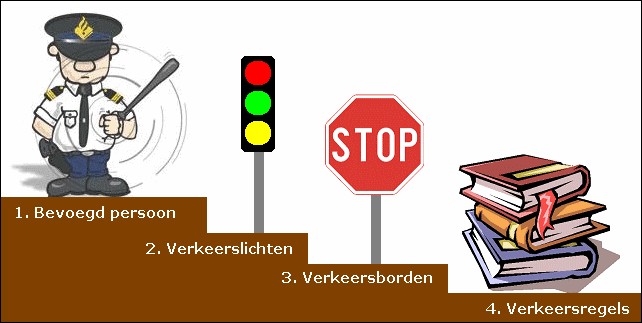 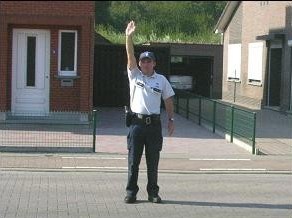 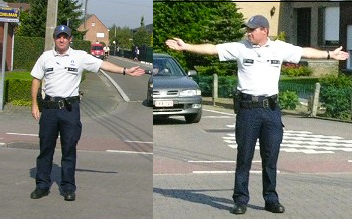 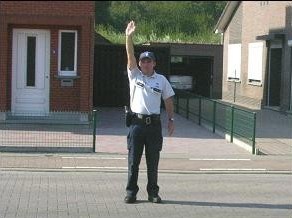 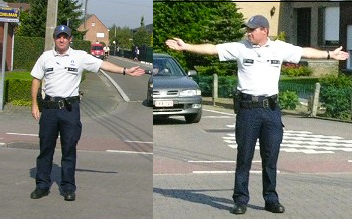 Ook als het voor jou groen is, moet je voorzichtig blijven! Een ongeluk is snel gebeurd! 	 en voorrang verlenen!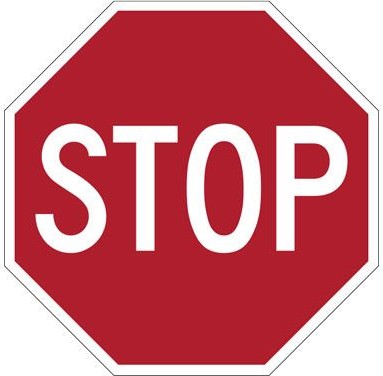 Voorrang verlenen!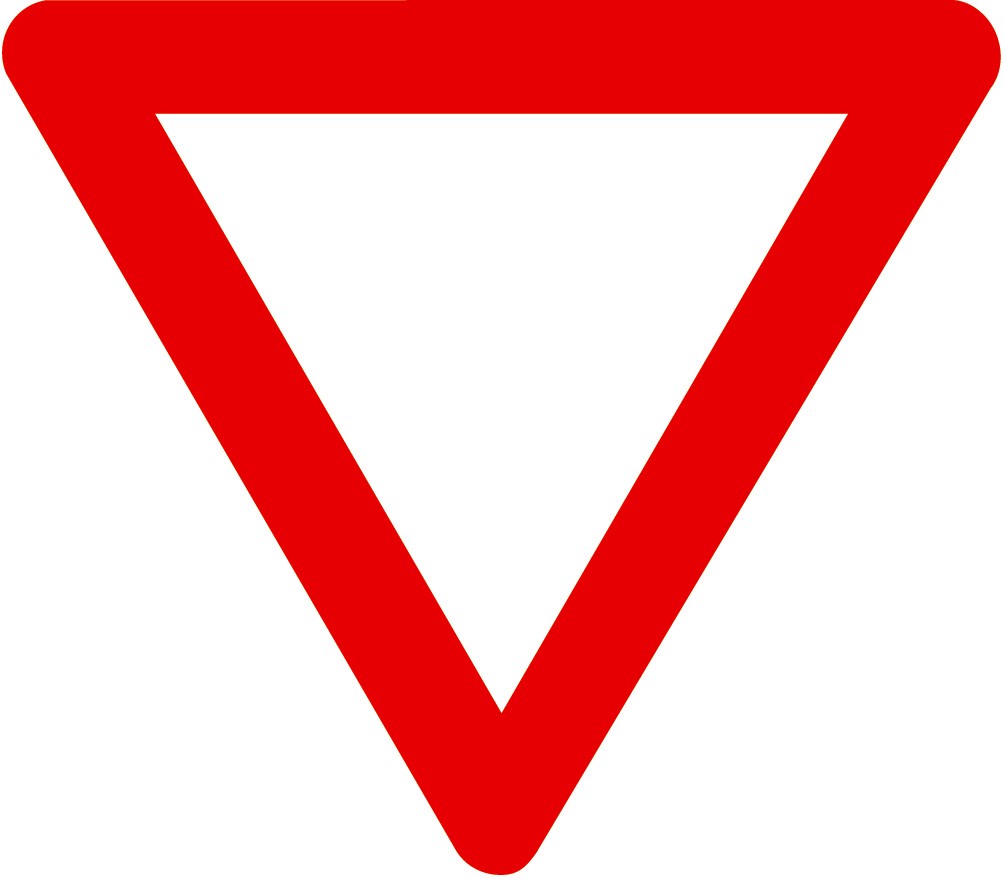 Voorrang verlenen aan verkeer dat van	komt!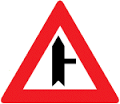 Je hebt voorrang op het volgende kruispunt!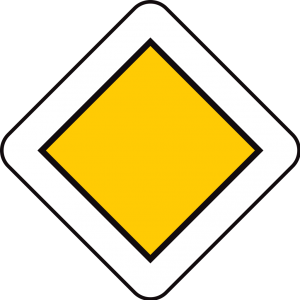 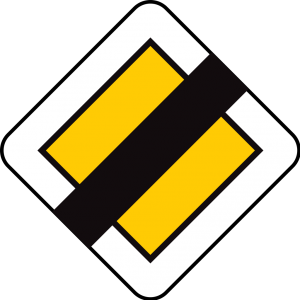 Je hebt voorrang op deze weg tot:ALGEMENE REGEL: voorrang van  	Uitzondering:prioritaire voortuigen met sirene en zwaailichtop rotondeals de ander uit een verboden rijrichting komtaardeweg of padspoorwegvoertuigen (spoor vrijhouden!!!): tram, trein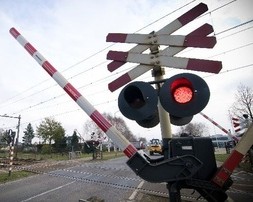 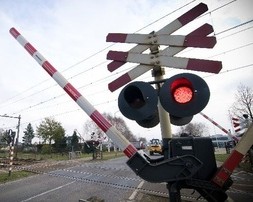 Voorrangsregels tellen voor alle bestuurders dus ook voor fietsers,bromfietsers …DIMLICHTEN tussen vallen van de avond en aanbreken van de dag bij zichtbaarheid van minder dan 200m brommers en moto’s: ALTIJD 	LICHTEN VOORAAN:bij mist, felle regen en sneeuw ACHTERAAN:bij mist of sneeuw met beperkt tot minder dan 100mbij felle regenIn andere omstandigheden zijn mistlichten verboden!!!ORANJE LICHT takelwagens, landbouwvoertuigen, traag en zwaar vervoer NOOIT zomaar op gewone voertuigen! VERBODEN!VIER 	LICHTEN auto: enkel bij defect of om te waarschuwen voor gevaar bv. file autobus: bij het in-en uitstappen van passagiersCLAXON (enkel) om ongeval te voorkomen of bij dreigend gevaar kort signaal tussen vallen van de avond en aanbreken van de dag: grootlichten gebruiken en geen claxon!WAAR?rechts van de baan  uitzondering: éénrichtingsstraat of woonerfop berm:  1,5m vrij laten voor voetgangersgedeeltelijk op rijbaan en bermvolledig op de rijbaan als de berm kleiner is dan 1mHOE?zover mogelijk van het midden van de baanevenwijdig met de rand van de wegin 1 rij1m tussen geparkeerde auto’s latenWAAR NIET?op trottoirs of verhoogde berm in de bebouwde kom (tenzij anders aangegeven)op fietspaden of –oversteekplaatsenop zebrapaden en minder dan 5m ervoorop minder dan vijf meter voor de plaats waar fietsers op de rijbaan komenop overwegenop auto(snel)wegenop verkeersdrempelsin tunnelsop top van een helling of in bochtennabij een kruispunt op minder dan 5mop minder dan 20m voor verkeerslichtop minder dan 20m voor een verkeersbordALGEMENE REGEL = VOERTUIG VERPLAATSEN.Als het voertuig kan verplaats worden. veiligheid van het verkeer verzekeren!!! het voertuig opstellen als een geparkeerd voertuig. gevallen lading moet zo vlug mogelijk verwijderd wordenHet voertuig kan niet verplaatst worden, signaleren door gevarendriehoek  eventueel alle richtingaanwijzers  eventueel oranjegeel knipperlicht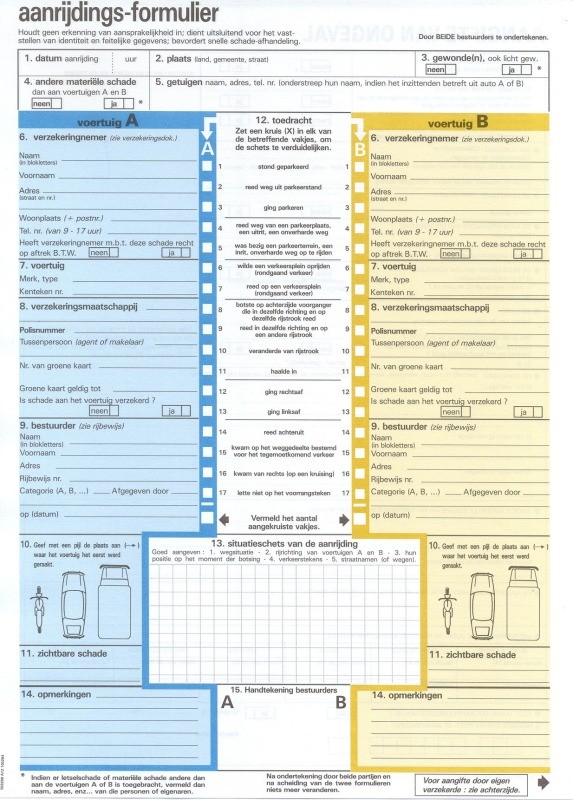 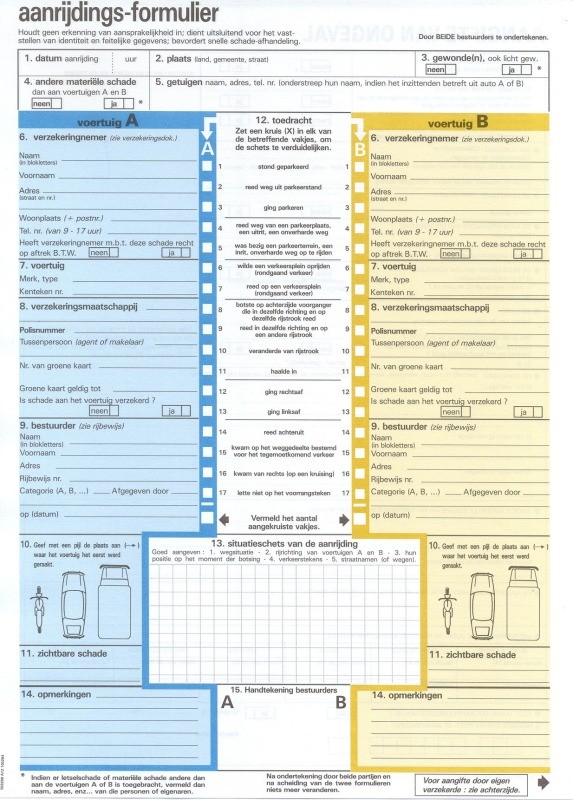 Gevarendriehoek plaatsen en knipperlichten aanzetten.Zet de motor af.Slachtoffer niet	!Slachtoffer geen	of 	 geven.Dringende hulp: controleer ademhaling.De hulpdiensten verwittigen.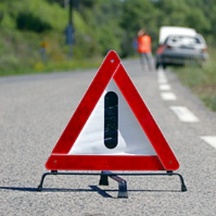 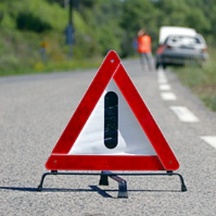 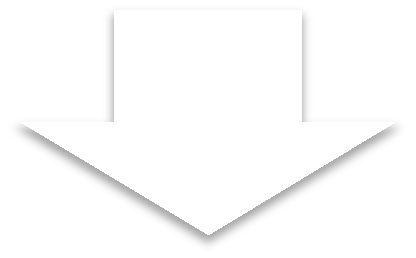 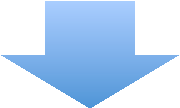 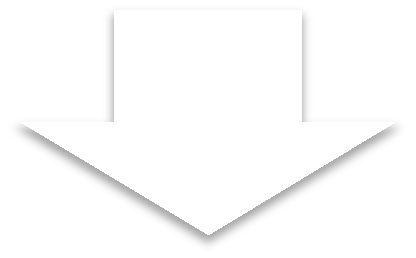 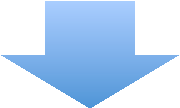 Het geluid dat de voertuigen mogen produceren is gereglementeerd: Voor personenwagens:Dieselwagen: maximaal 75 decibel.Bezinewagen: maximaal 74 decibel.Wat is sportief rijden?Rijden met hoge snelheden.Voortdurend versnellen met hoge toerentallen.Dan weer plots afremmen en weer opnieuw te versnellen.De gevolgen van sportief rijden:Verhoogt in grote mate het brandstofverbruik.Zorgt voor extra lawaai.Zorgt voor slijtage van de remmen en banden.Hoe kan je milieuvriendelijk rijden?Ritvoorbereiding.Geen nodeloze omwegen.Rijden in druk verkeer  verbruiken die dubbel zo hoog kunnen zijn!Starten van de auto.Start de auto zonder gas te geven.Laat de auto voor je vertrekt niet warmdraaien.Rijd kalm tot de auto de juiste bedrijfstemperatuur heeft.RijdenRijd niet te snel.Schakel zo snel mogelijk over naar een hogere versnelling. (max. 2000 toeren).Anticipeer op het overige verkeer en kijk zo ver mogelijk vooruit.Vertrek kalm als je gestopt bent om voorrang te verlenen of voor een rood licht.Schakel de motor uit als je weet dat je moet wachten. (Reeds vanaf 30 seconden is er besparing van brandstof)Afremmen en uitrollenWanneer je moet afremmen en de wagen laat uitrollen, doe dit dan zonder te ontkoppelen.Draaiende motor afzetten.ParkerenParkeer bij aankomst de auto onmiddellijk in de goede rijrichting, zo moeten er als je opnieuw vertrekt geen manoeuvres uitgevoerd worden.DRIEHOEK – RODE RANDPas op voor…Gevaar …DRIEHOEK – RODE RANDPas op voor…Gevaar …Gevaarlijke bocht naar linksGevaarlijke bocht naar rechts.Gevaarlijke bocht.Gevaarlijke bocht.Dubbele bocht ofDubbele bocht ofopeenvolging vanopeenvolging vanbochten met de eerstebochten met de eerstebocht naar links.bocht naar links.Gevaarlijke dalingSteile hellingRijbaanversmallingRijbaanversmalling langs linksRijbaanversmalling langs rechtsBeweegbare brugUitweg op kaaiweg of oeverSlecht wegdekVerhoogde inrichtingGladde rijbaanKiezelprojectieOversteekplaats voetgangersPlaats waar veel kinderen komenOversteekplaats voor fietsersDoortocht van groot wildDoortocht van veeWerkenOverweg met slagbomenOverweg zonder slagbomenOverweg voor enkel spoor (1 kruis)Kruising tramLet op! GEVAAR!Verkeer toegelaten in twee richtingen.ZijwindVoorrang verlenenStoppen en voorrang verlenenVoorrangswegEinde van de voorrangswegVoorrang op het eerstvolgende kruispunt.Voorrang op het eerstvolgende kruispunt links.Voorrang op het eerstvolgende kruispunt rechts.Smalle doorgang: Doorgang verlenen aan de bestuurders die uit de tegenovergestelde richting komen.Smalle doorgang:Je hebt voorrang ten opzichte van de bestuurders integenovergestelde richting.Voorrang van rechtsROND – RODE RANDJe mag niet …Verboden …ROND – RODE RANDJe mag niet …Verboden …Alle voertuigen mogen deze weg in geen van beide richting in rijden.Motorvoertuigen met meer dan 2 wielen mogen deze weg niet inBrommers mogen deze weg niet in.Fietsers mogen deze weg niet in.Verboden toegang voor voetgangers.Vrachtwagens mogen deze weg niet in.Voertuigen die zwaarder zijn dan 5,4 ton mogen deze weg niet in.Voertuigen die breder zijn dan 2,3 meter mogen deze weg niet in.Verboden richting voor iedere bestuurder.Verboden links af te slaan.Verboden rechts af te slaan.Verboden te keren.Hier mogen 2 auto’s elkaar niet inhalen.Einde verbodsbordHier mogen vrachtwagens auto’s niet inhalen.Einde verbodsbordROND – BLAUWJe moet …ROND – BLAUWJe moet …Verplicht de pijl te volgen. (rechtdoor)Verplicht de pijl te volgen.Verplicht links af te slaan.Verplicht rechts af te slaan.Verplicht 1 van de 2 pijlen te volgen.Verplicht rondgaand verkeer.Verplicht fietspadVerplicht voetpad1.5.	STILSTAAN EN PARKEREN1.5.	STILSTAAN EN PARKERENVerboden te parkerenStilstaan en parkeren verbodenVerboden te parkeren van de 1ste tot de 15de van de maandVerboden te parkeren van de 16de tot de 31ste van de maandHalfmaandelijks parkeren1-15: aan de kant van de onpare huisnummers – 16-31: kant van de pare huisnummersParkeren toegestaanBegin bebouwde komEinde bebouwde komBegin zone (30)Einde zone (30)Begin autosnelwegEinde autosnelwegBegin autowegEinde autowegBegin van woonerfEinde van woonerfAanduiding van de rijstroken van een rijbaan met een strook voorbehoudenvoor busVerkeersbord dat pijlen op de rijbaan aankondigtEénrichtingsverkeerRechts of links voorbij rijden toegelaten.Oversteekplaats voor voetgangersOversteekplaats voor fietsersDoodlopende straatN = negatiefA = alarmP = positiefGEENJe mag verder rijden.3 uur rijverbod+ geldboete van€137 tot €27506 uur rijverbod+ geldboete van€1100 tot€11000 of gevangenisstraf of onmiddellijke intrekking.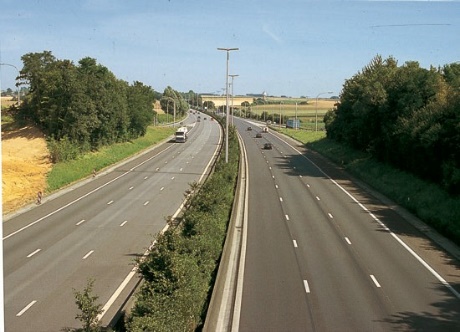 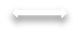 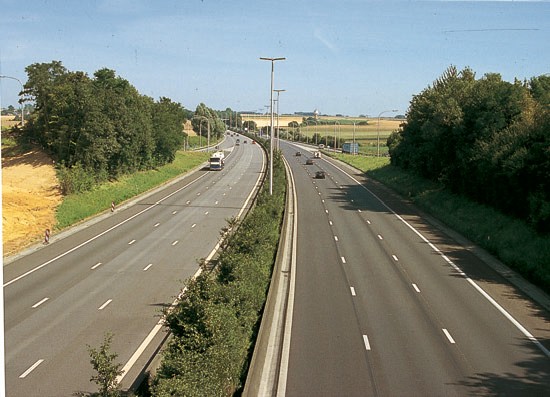 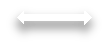 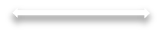 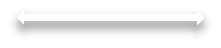 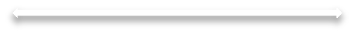 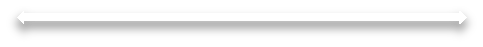 Deze is breed + van zand of grind.Voorrang geven aan alle verkeer op de gewone weg.SmalVoor fietsers, bromfietsers, voetgangersVoorrang geven aan alle verkeer op de gewone weg.Maximum snelheid = 50 km/hDit bord betekent: welkom in ons dorp!Het heeft geen verdere betekenis voor het verkeer.Maximum snelheid = 120km/hMinimum snelheid = 70km/hIndien mogelijk rechts rijden!!!Met verkeersborden en verkeerslichten.Snelheid afhankelijk van verkeersborden en situatie.Met verkeersborden en verkeerslichten.Snelheid afhankelijk van verkeersborden en situatie.Voor ambulance, politie, brandweerEnkel in geval van nood (max 24u)Niet parkeren of stilstaanSlepen  15km/h + verplicht eerste afrit nemen.Voor ambulance, politie, brandweerEnkel in geval van nood (max 24u)Niet parkeren of stilstaanSlepen  15km/h + verplicht eerste afrit nemen.Gelijkgronds  Hoogte van de straat.OF verhoogd  Hoger dan de straat.Gelijkgronds  Hoogte van de straat.OF verhoogd  Hoger dan de straat.= het gewicht vanChauffeur en passagiers+Lading+(vracht-)wagen= maximale gewicht dat door producent wordt opgelegd.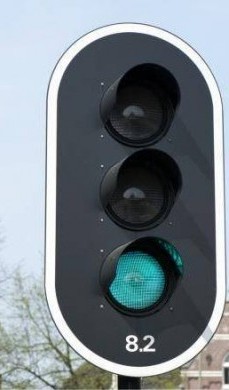 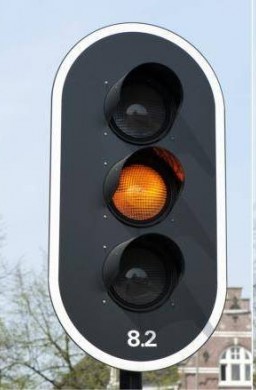 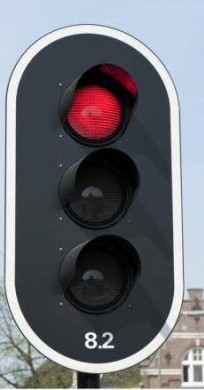 GROEN =ORANJE =ROOD =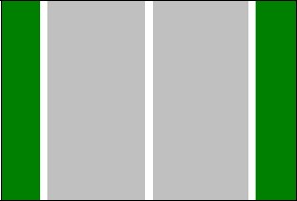 Volle witte streep = muur: je mag er NIET over (tenzij om rechts af te slaan)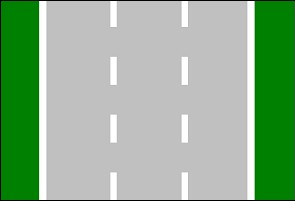 Onderbroken witte streep:Je mag erover om af te slaan, van rijstrook te veranderen (als je de anderen voorlaat)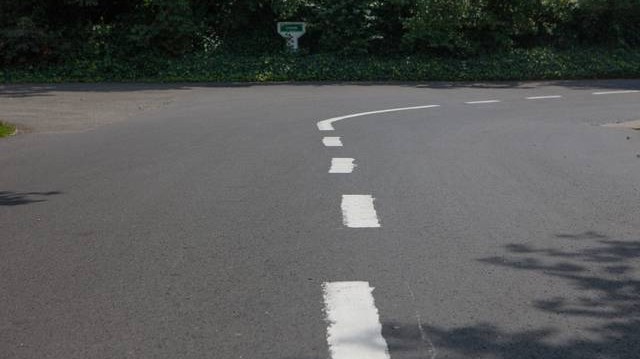 stippellijn wordt volle lijn (niet meer inhalen!)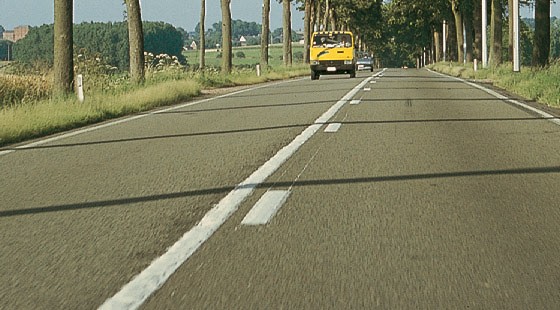 kijk naar de lijn aan jouw kant van de weg!Na inhalen mag je wel altijd terug!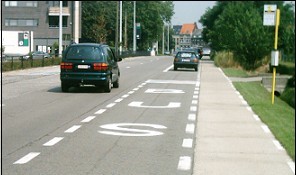 enkel voor (auto-)bussen, taxi’s en prioritaire voertuigen, om rechtsaf te slaan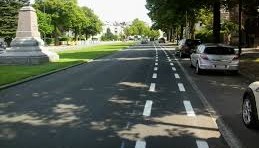 fietspad: nooit over met auto!!!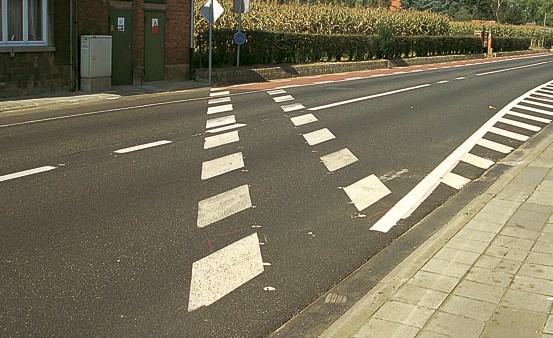 oversteekplaats voor fietsersfietser moet voorrang verlenenauto’s niet inhalen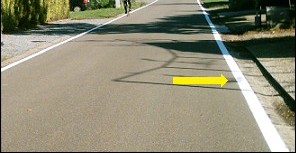 rand van de rijbaan (verder geen betekenis)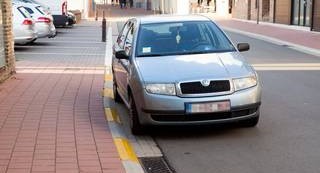 gele stippellijn: parkeren verboden, wel stilstaan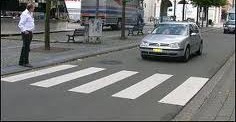 oversteekplaats voetgangersnooit op stoopen/inhalen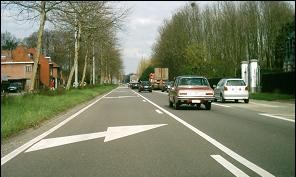 Rijstrook-verminderings-pijl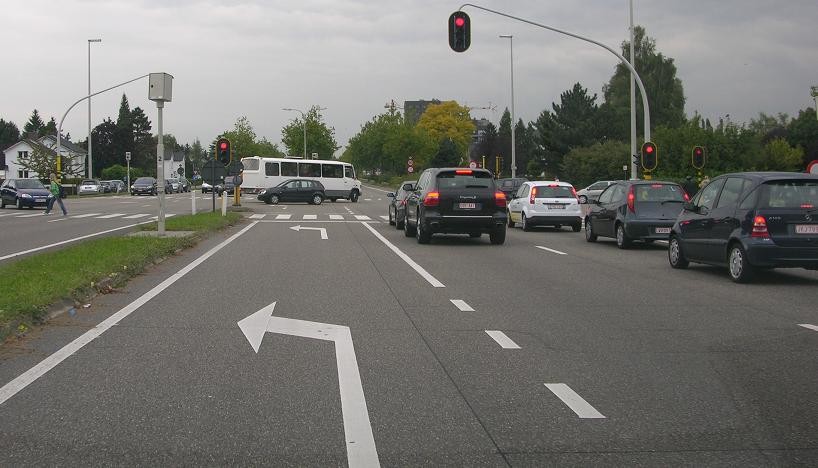 Voorsorteringpijl(en)De bushalte:PARKERENTot 15 meter voor en na een bushalte niet parkeren. Vaak is dit aangeduidVOORRANGEen bus aan de halte met richtingsaanwijzers: In bebouwde kom heeft deze voorrang! Buiten bebouwde kom heeft deze GEEN voorrang!6. VERKEERSREGELS IN VERBAND MET DE WAGEN.Meestal geven verkeersborden de maximum toegelaten snelheid aan.Bv.	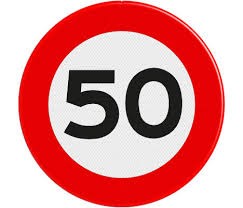 Woonerf: maximum snelheid	km/h Bv.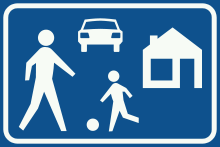 Slepen: maximum	km/hVerkeersdrempel:	km/h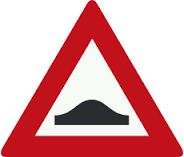 Zone met snelheidsberperking Bv.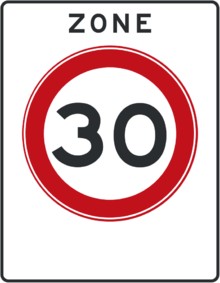 Bebouwde kom: maximum snelheid	km/h (tenzij anders aangegeven)Bv.Buiten de bebouwde kom: maximum snelheid	km/h (tenzij anders aangegeven)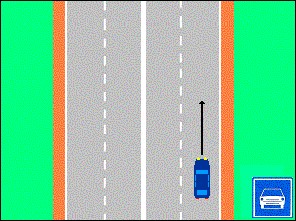 Wegen met twee of meer rijstroken in elke richting, zonder berm ertussen 	km/h (tenzij anders aangegeven)Wegen met twee of meer rijstroken in elke richting, met tussen de richtingen een berm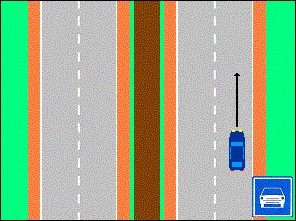 	km/h (tenzij anders aangegeven)ALTIJD ZO VEEL MOGELIJK AAN DE	-KANT! Tenzij op een plein, rond punt of bij voorsorterenKEUZE VAN RIJSTROOK:Binnen bebouwde kom: kiezen waar best past Buiten bebouwde kom: altijd rechts! (Tenzij bij druk verkeer of om links af te slaan)INHALEN VAN BROMMERS OF FIETSERS: Altijd 1m afstand houden langs opzij!INHALEN ALTIJD LANGS	tenzij de bestuurder aangeeft naar links af te slaan.9. MANOEUVRESKRUISEN: (zie ook volgende blz)Steeds langs	tenzij de wegmarkeringen anders aangeven, uitz. Spoorwegen.INHALEN:Steeds langs	tenzijde andere bestuurder duidelijk aangeeft naar links af te slaanspoorwegvoertuigenNIET INHALEN:op een kruispunt met voorrang van rechtsop een hellingop een overweg zonder slagbomen en/of lichtenAls een voorligger zelf inhaalt of een achterligger reeds aanstalten maakt om voorbij te steken.Als een voorligger stopt of nadert aan een zebrapadEen voertuig inhalen dat zelf aan het inhalen is alleen toegelaten als er 3 rijstroken zijn in beide richtingen.Verboden te  	Verboden te  	Verboden te	van de 1ste tot de 15de van de maand (wisseling tussen 19:30 en 20:00)Verboden te	van de 16de tot de 31ste van de maand (wisseling tussen 19:30 en 20:00)Halfmaandelijks parkeren (in de hele bebouwde kom)1-15: aan de kant van de onpare huisnummers – 16-31: kant van de pare huisnummers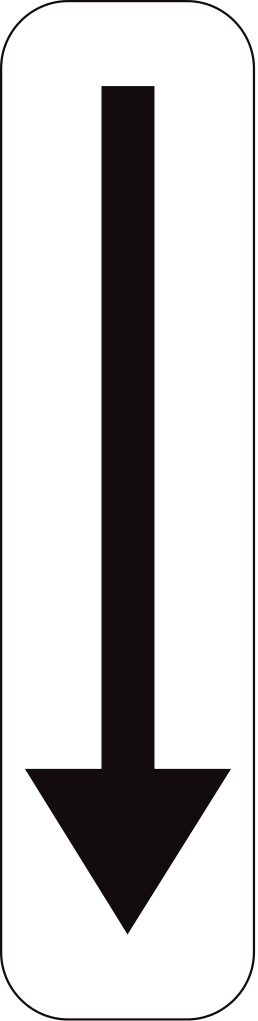  	 hier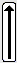  	 hier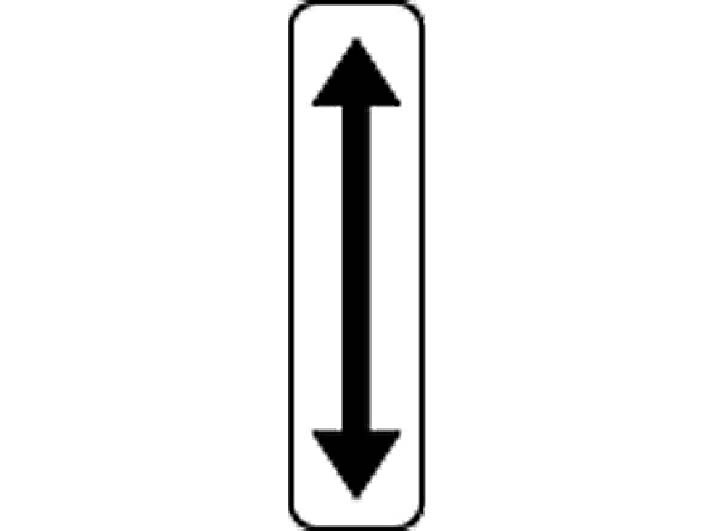 Over lange afstand (herhaling)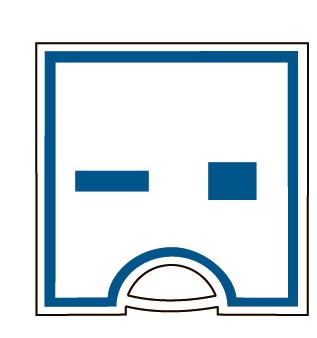 Zone met beperkte parkeertijd: alleen op werkdagen 	 is verplichtWAT MOET JE EERST DOEN?Signaleer het voertuig.Plaats de gevarendriehoek.Steek de vier knipperlichten aan.Brand vermijdenLeg de motor van het voertuig stil.Rook niet in de buurt van het ongeval.Bedek uitgelopen brandstof met zand of aarde.INDIEN HET VOERTUIG VERPLAATST KAN WORDENvoertuig aftekenen met krijgt (in geval van discussie achteraf)voertuigen parkerenINDIEN HET VOERTUIG NIET VERPLAATST OF GEPARKEERD KAN WORDENDe gevarendriehoek plaatsen.De vier knipperlichten aansteken.WIE?Je hebt de plaats van het ongeval verlaten omdat je weet of beseft dat je de aanleiding of de oorzaak van een ongeval bent geweest.Je hebt de bedoeling je te onttrekken aan de nodige vaststellingen.WIE NIET?Iemand die zich voor korte tijd van de plaats van het ongeval verwijdert om de hulpdiensten of de politie te gaan verwittigen, pleegt geen vluchtmisdrijf.Iemand die door de ambulance wordt weggebracht naar een ziekenhuis, pleegt ook geen vluchtmisdrijf.GEVOLGEN:BIJ EEN ONGEVAL MET STOFFELIJKE SCHADE (auto, weg…)een gevangenisstraf van 15 dagen tot 6 maanden.of/en een geldboete van €200 tot €2.000.BIJ ONGEVAL MET GEWONDEN OF DODELIJKE SLACHTOFFERSeen gevangenisstraf van 15 dagen tot 2 jaar.en/of een geldboete van €400 tot €5.000het geval van het recht tot het besturen van een motorvoertuig voor een duur van 3 maanden tot 5 jaar of voorgoed.14.	MILIEUWAT HIERAAN DOEN?Korte afstanden beperken.Gewicht dat wordt vervoerd:Hoe zwaarder de lading, hoe	brandstof nodig is om de auto te verplaatsen.Accessoires op de auto vergroten je verbruik. (bv. skibox, fietsdrager)Het stroomverbruik in de auto: airco, verwarming, … verhogen het gebruik.Geopende ruiten verhogen het gebruik.Banden:Rijden met de juiste bandenspanning is heel belangrijk!Is deze spanning onjuist, dan zal je meer brandstof verbruiken.Afstellen van de motor.Brandstof:LPG is het milieuvriendelijkst.Benzine is milieuvriendelijker dan diesel.14.2. Lawaaihinder